Příloha ZD č. 4Technické zadání Tabulka splněných minimálních technických požadavků dodavatelem pro nadlimitní veřejnou zakázku Systém ohřevu pomocí neutráního svazku pro tokamak COMPASSSCHEMATICKÝ NÁČRTEK Systém ohřevu plazmatu pomocí neutrálního svazku pro tokamak COMPASS, který ukazuje klíčové vzdálenosti v okolí tokamaku COMPASS, které musí dodané zařízení splňovat, je nezbytnou součástí tabulky minimálních technických požadavků.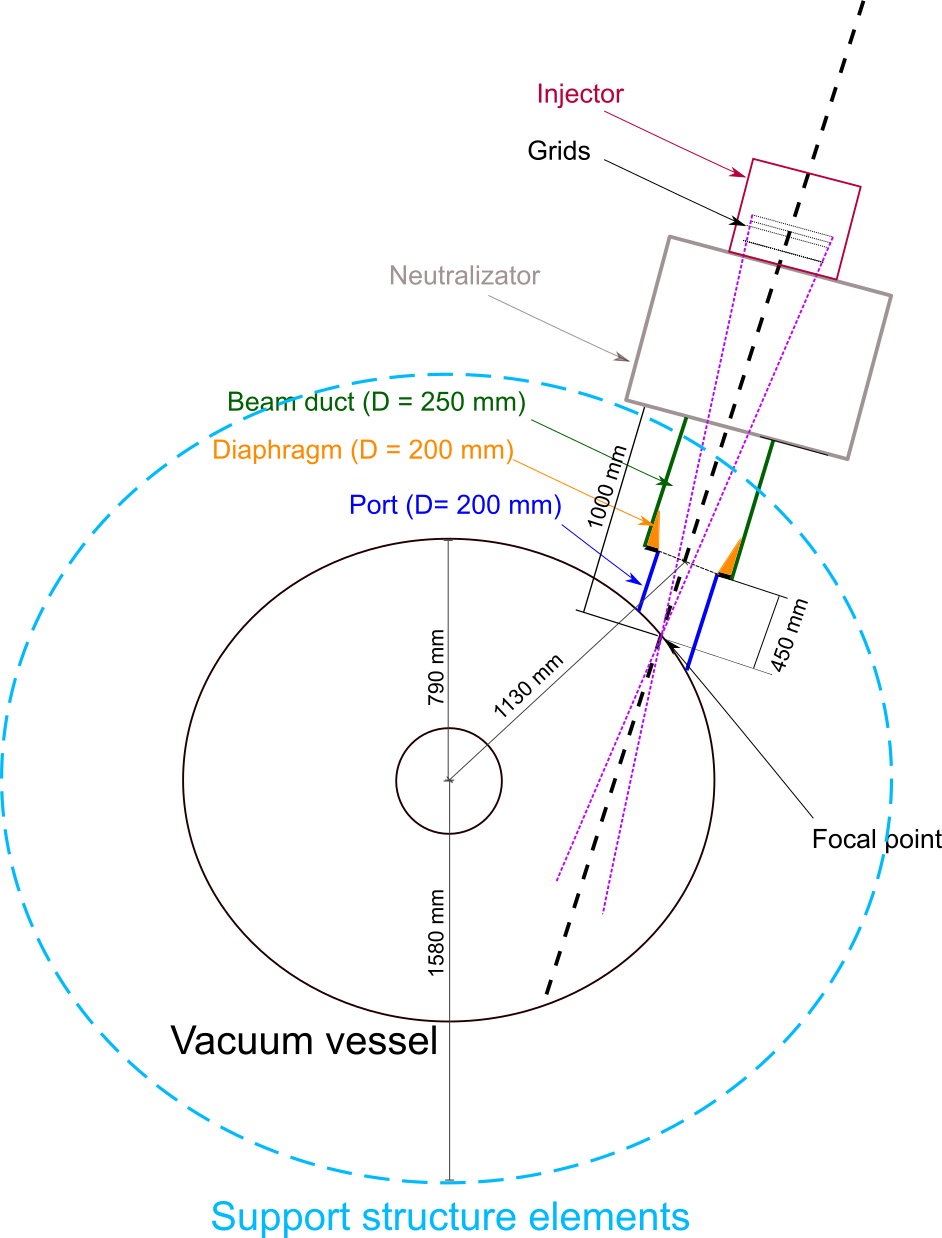 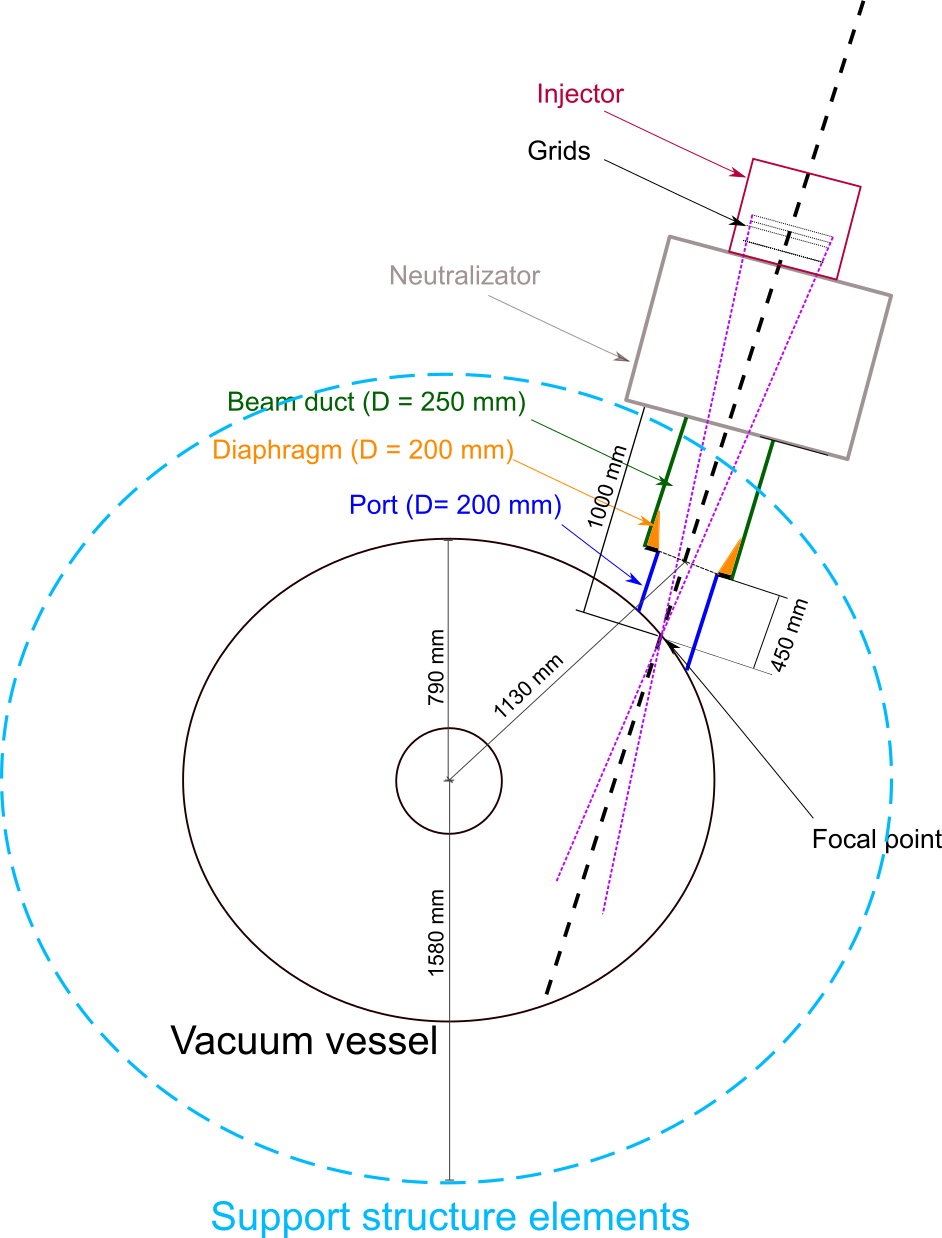 ……………………………………………………………………………………………………..	(Jméno a podpis osoby oprávněné jednat jménem či za dodavatele)Zadavatel informuje,že tento dokument je nedílnou součástí nabídky každého účastníka zadávacího řízení a zároveň bude nedílnou součástí čtyř paré smluv u vybraného dodavatele v souladu s kupní smlouvou - kap. XII  bod. 1 = příloha č. 2..Požadavky na neutrální svazek Výstupní dodávaný výkon v neutrálech (integrovaný přes všechny energetické složky svazku, deuterium)≥1 MWDodavatel splňuje tento minimální technický požadavek uvedený v tomto řádkuEnergie převládajícího typu neutrálních částic (deuterium)≥80 keVDodavatel splňuje tento minimální technický požadavek uvedený v tomto řádkuPodíl převládajícího typu neutrálních částic na výstupním  výkonu≥60%Dodavatel splňuje tento minimální technický požadavek uvedený v tomto řádkuStabilita energie svazku+- 2%Dodavatel splňuje tento minimální technický požadavek uvedený v tomto řádkuStabilita proudu svazku+- 3%Dodavatel splňuje tento minimální technický požadavek uvedený v tomto řádkuDélka trvání kontinuální pulzu s maximálním výstupním výkonem≥1 sDodavatel splňuje tento minimální technický požadavek uvedený v tomto řádkuPracovní plyn svazkuVodík, deuterium (uvedené parametry jsou pro deuterium)Dodavatel splňuje tento minimální technický požadavek uvedený v tomto řádkuObsah těžkých nečistot ≤1%Dodavatel splňuje tento minimální technický požadavek uvedený v tomto řádkuPrůměr svazku v místě clony (90% výkonu při maximálních parametrech)≤200 mmDodavatel splňuje tento minimální technický požadavek uvedený v tomto řádkuDivergence svazku≤17 mradDodavatel splňuje tento minimální technický požadavek uvedený v tomto řádkuČas náběhu a vypnutí svazku na/z plný výkon≤2 msDodavatel splňuje tento minimální technický požadavek uvedený v tomto řádkuModulace výkonu svazkuSvazek musí být schopen měnit dodávaný výkon během jednoho pulzu na základě předdefinovaného požadavku s minimální rychlostí změny výkonu 1 MW/2 msDodavatel splňuje tento minimální technický požadavek uvedený v tomto řádkuPorty pro diagnostiku svazkuTermočlánky na kalorimetru a na vstupu do beam ductuOkénko na iontovém zdroji Dodavatel splňuje tento minimální technický požadavek uvedený v tomto řádkuTeplota chladicí vodySvazek musí být vybaven měřením teploty chladící vody. Tato teplota nesmí překročit teplotu varu vody.Dodavatel splňuje tento minimální technický požadavek uvedený v tomto řádkuVýplach vzduchemV případě výpadku cirkulace chladící vody musí být svazek schopen automaticky provést výplach chladícího potrubí vzduchem, aby nedocházelo k zamrzání chladící vody a poškození systému.Dodavatel splňuje tento minimální technický požadavek uvedený v tomto řádkuPožadavky na zařízeníOpakovací výkonová charakteristika 1 s trvající kontinuální puls na maximálních parametrech každých 15 minut po dobu 10 hodin (nebo stejný počet pulsů za kratší dobu) s ≥90% úspěšností. Dodavatel splňuje tento minimální technický požadavek uvedený v tomto řádkuStínění proti elektromagnetickému rušení okolních systémů Všechny zdroje elektromagnetického rušení musí být adekvátně stíněny, tak aby nenarušovaly řídící systémy tokamaku.Dodavatel splňuje tento minimální technický požadavek uvedený v tomto řádkuUmístění nejužšího místa svazkuZ=0, R≥1.3 m (Z je vertikální vzdálenost od outer midplane, R je vzdálenost od osy torusu), viz obrázek č. 1 strana č. 8 ZDDodavatel splňuje tento minimální technický požadavek uvedený v tomto řádkuCharakteristiky náhradní dílůKritické komponenty a náhradní díly nesmí podléhat omezením dovozu do EU či exportu ze země výroby.Dodavatel splňuje tento minimální technický požadavek uvedený v tomto řádkuMateriály subsystémůVeškeré ocelové díly musí být z nemagnetické a nerezové oceli (316L pokud to umožňují materiálové nároky komponent, případně 316N pro porty)Dodavatel splňuje tento minimální technický požadavek uvedený v tomto řádkuPoužití magnetických materiálůPouze pro nutné stínění pro iontový zdroj a pro odkláněcí magnet. Dodavatel splňuje tento minimální technický požadavek uvedený v tomto řádkuKonstrukce strukturálních elementůStrukturální elementy nesmí vytvářet horizontální proudové smyčky v ploše větší než 0.5 m2Dodavatel splňuje tento minimální technický požadavek uvedený v tomto řádkuZemnění zařízeníVšechny komponenty, které jsou přístupné zvenku musí být uzemněny k zemi injektoru.Dodavatel splňuje tento minimální technický požadavek uvedený v tomto řádkuStínění zařízeníKomponenty musí být dostatečně stíněny proti magnetickému poli generovanému tokamakem (Bz < 0.02 T a BR < 0.01 T v místě z= 0 m, R= 4.0 m), tak aby nedocházelo k omezení funkčnosti svazku.Dodavatel splňuje tento minimální technický požadavek uvedený v tomto řádkuChlazení zařízeníVšechny subsystémy přístupné zvenku musí být adekvátně chlazeny, tak aby teplota na vnějším povrchu nepřekročila 50o C.Dodavatel splňuje tento minimální technický požadavek uvedený v tomto řádkuRozměry a tvar zařízeníTvar a umístění komponent musí být kompatibilní s tvarem tokamaku COMPASS a jeho systémů viz obázek č. 1 na straně č. 8 ZD.Dodavatel splňuje tento minimální technický požadavek uvedený v tomto řádkuUmístění subsystémůVšechny subsystémy, které nemusí být nezbytně umístěny v blízkosti tokamaku musí být umístěny v přízemí haly ve vlastním ohrazeném prostoru. Ovládací počítač svazku musí být umístěn mimo experimentální halu tokamaku nebo adekvátně stíněn proti radiaci.Dodavatel splňuje tento minimální technický požadavek uvedený v tomto řádkuKorekce umístění komponentStojan systému ohřevu musí být navržen tak, aby umožnil přesné a robustní nastavení polohy a orientace svazku. Toto nastavení musí být proveditelné bez použití jeřábu. Samotný systému ohřevu ale musí být zároveň uzpůsoben k transportu jeřábem. Stojan musí také umožnit výrazný (>1m) lineární posun svazku bez použití těžkých strojů pro případnou údržbu a opravy.Dodavatel splňuje tento minimální technický požadavek uvedený v tomto řádkuKompatibilita elektrických zdrojůVeškeré vybavení musí být kompatibilní s příslušnými předpisy a doporučeními ČSN a vnitřními předpisy ÚFP (ty jsou dostupné na dotaz).Dodavatel splňuje tento minimální technický požadavek uvedený v tomto řádku Elektrická izolace zařízeníVysokonapěťové, kontrolní a uzemněné komponenty musí být od sebe dostatečně elektricky izolované.Dodavatel splňuje tento minimální technický požadavek uvedený v tomto řádkuBezpečnost zařízeníZařízení musí být vybaveno světelnými ukazateli stavu vysokonapěťových komponent. Dodavatel splňuje tento minimální technický požadavek uvedený v tomto řádkuDokumentaceDodavatel musí dodat konstrukční a provozní dokumentaci k veškerým mechanickým, elektrickým a softwarovým komponentám zařízení, které nejsou komerčně dostupné, a to včetně zdrojových kódů příslušného software a elektrických schémat s přesným typovým označením komponent. Součástí dokumentace bude také seznam provedených modifikací komerčních komponent.Dodavatel splňuje tento minimální technický požadavek uvedený v tomto řádkuTlak v místě připojení svazku na komoru COMPASSu během pulsu svazku≤2·10-2 Pa  Dodavatel splňuje tento minimální technický požadavek uvedený v tomto řádkuTlak v místě připojení svazku na komoru COMPASSu mimo puls svazku≤2·10-5 Pa  Dodavatel splňuje tento minimální technický požadavek uvedený v tomto řádkuTyp vakuového těsněníCF pro menší porty, pro větší může být elastomerovéDodavatel splňuje tento minimální technický požadavek uvedený v tomto řádkuKapacita kryopump bez nutnosti regenerace≥100 pulzů každý trvající ≥1 sDodavatel splňuje tento minimální technický požadavek uvedený v tomto řádkuRozhraní pro monitorování stavu vakua ve svazkuDodané zařízení musí kontinuálně měřit tlak plynu s dostatečnou přesností pro spolehlivý provoz zařízení.Vakuový subsystém svazku musí mít výstup přes optický výstup, který umožní monitorování kvality vakuaDodavatel splňuje tento minimální technický požadavek uvedený v tomto řádkuElektrické zdroje Systém ohřevu plazmatu musí být dodán spolu s veškerými potřebnými elektrickými zdroji. Elektrický výkon potřebný pro provoz svazku (maximálně 3 MW)  dodá  ÚFP ze setrvačníkových generátorů na efektivním napětí 6 kV, střídavé napětí, 3 fáze.Dodavatel splňuje tento minimální technický požadavek uvedený v tomto řádkuPožadavky na vlastní řídící počítač – kontrolní počítač svazku Kontrolní počítač svazku  – komunikace s řídícími systému Kontrolní počítač svazku musí být schopen komunikovat s řídícími systémy tokamaku (CODAC): 1) V reálném čase během pulzu tokamaku, pomocí sériové linky. Rychlost přenosu požadavku po sériové lince musí být alespoň 1 kS/s.  2) Přes ethernetové rozhraní (TCP/IP protokol) s API (application program interface) ovládacího programu. Kontrolní počítač musí být schopný přijímat externí hodinový signál a trigger, ke kterým bude vztažena časová osa zaznamenávaných dat. Signály budou přivedeny optickou linkou.Požadavky z CODACu mohou překračovat bezpečnostní limity zařízení a svazek musí být schopen je v takovém případě pozměnit (ochranné rampy, maximální a minimální povolené hodnoty apd.), aby nedošlo k poškození zařízení.Dodavatel splňuje tento minimální technický požadavek uvedený v tomto řádkuKontrolní počítač svazku ovládání svazkuKontrolní počítač musí umožnit:
1. Autonomní testování zařízení a diagnostiku jeho stavu2. Zajištění provozu svazku během výboje tokamaku pomocí online (alespoň 1 kS/s) požadavků zasílaných přes sériovou linku: výkon iontového zdroje, napětí extrakční mřížky, napětí 3. mřížky (repeller). Svazek zpět musí posílat aktuální výstupní hodnotu proudu iontového zdroje a proudu a napětí mřížek.3. API ovládacího programu musí mít všechny klíčové možnosti ovládání jako GUI (graphical user interface – grafické uživatelské rozhraní).4. Zajištění bezpečného vypnutí svazku v případě poruchy, externího požadavku či přerušení komunikace s řídicím systémem tokamaku. Ovládání svazku nesmí umožnit svazku operovat s parametry, které by mohlo vést k jeho poškození.Dodavatel splňuje tento minimální technický požadavek uvedený v tomto řádkuKontrolní počítač svazku -ukládání datKontrolní počítač svazku musí ukládat dva typy informací:1) Databáze historie poruch a chybových stavů do lokální databáze nebo logu. Tyto data musí být přístupné přes API za účelem zápisu do databáze tokamaku.2) Všechny parametry zařízení zobrazované v GUI získané v průběhu pulzu (včetně požadovaných/nastavených hodnot a naměřených dat) musí být ukládány a skladovány (alespoň posledních 10 000 pulzů) lokálně na kontrolním počítači pro každý pulz svazku. Tyto parametry musí být přístupné přes API za účelem zápisu do databáze tokamaku. Tyto signály (napětí, proud a stav kalorimetru, …) musí mít časové rozlišení ≤1 ms synchronizované s optickým časovacím a triggerrovacím signálem.Dodavatel splňuje tento minimální technický požadavek uvedený v tomto řádkuKontrolní počítač svazku - InterlockV zařízení musí být implementován vyšší systém ochrany zařízení (interlock), pro případ, že jiné bezpečností mechanismy selžou. Interlock musí umožnit převedení zařízení do bezpečného stavu na základě externích požadavků, které budou přivedeny formou optických vstupů (např. napouštění pracovního plynu). Zároveň musí být interlock vybaven sérií optických výstupů pro kontrolu bezpečnosti provozu (např. stav nabití kondenzátorové baterie, připojení energetiky, stav kalorimetru atd.).Dodavatel splňuje tento minimální technický požadavek uvedený v tomto řádku